Форма 5ОФОРМЛЯЕТСЯ НА ФИРМЕННОМ БЛАНКЕ(с указанием исходящего номера и даты подачи)ООО «Мониторинговый центр по игорному бизнесу»ул. Панченко, д. 9, 3 этаж220059, г. МинскЗАЯВКАна предоставление (прекращение) доступа к информационному ресурсу, формируемому СККС (с ЭЦП)Директор 	_____________			____________	(подпись)				      (И.О.Фамилия)Приложение 3Перечень игорных заведений,к информации о работе которых предоставляется доступ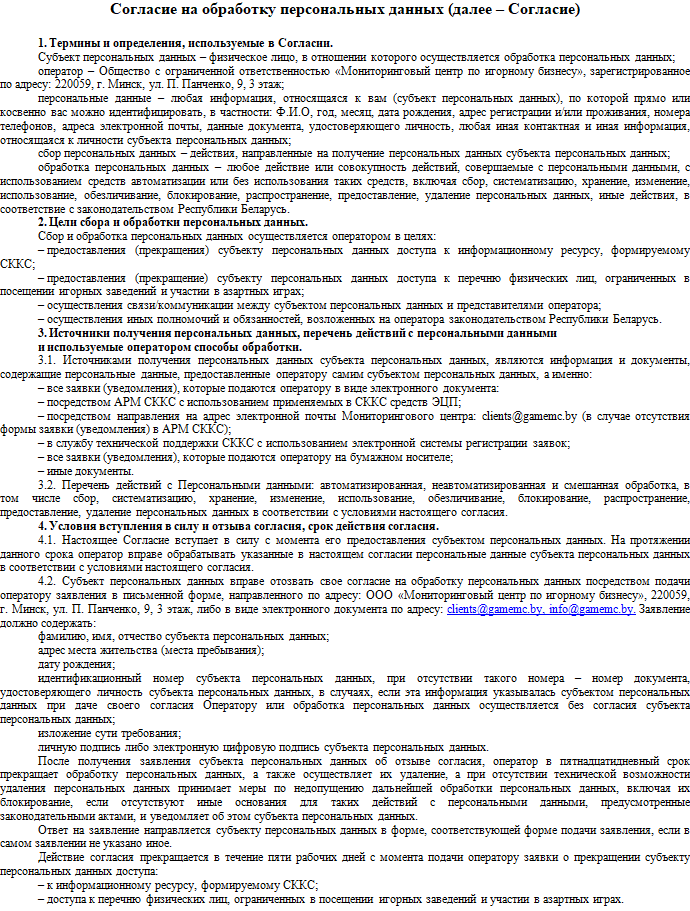 Я, _______________________________________________________________ (Ф.И.О.), _____._____________. ________ года рождения, идентификационный номер ___________________________ (в случае отсутствия такого номера – номер документа, удостоверяющего личность) подтверждаю, что ознакомлен(а) с Политикой ООО «Мониторинговый центр по игорному бизнесу» в отношении обработки персональных данных (https://www.gamemc.by/docs/Pers_data_policy.pdf) и даю согласие ООО «Мониторинговый центр по игорному бизнесу» на обработку моих персональных данных на изложенных в Согласии условиях._________________ (дата)                      				                 _____________________ (подпись)(наименование юридического лица)просит предоставить (прекратить) доступ к информационному ресурсу,
                     (указать нужное   действие)    формируемому СККС, следующему сотруднику:(ФИО сотрудника полностью)(ФИО сотрудника полностью)(должность сотрудника, паспортные данные (серия/номер/личный номер/кем и когда выдан))(должность сотрудника, паспортные данные (серия/номер/личный номер/кем и когда выдан))Приложения:Приложения:1. Копия печатной формы сертификата открытого ключа на 1 л. в 1 экз. (обязательное).2. Согласие на обработку персональных данных (обязательное).3. Перечень игорных заведений, к информации о работе которых предоставляется доступ на 1 л. в 1 экз. (в случае необходимости).№ п/пФ.И.О. сотрудникаАдрес игорного заведения, к информации о работе которого предоставляется доступПримечание